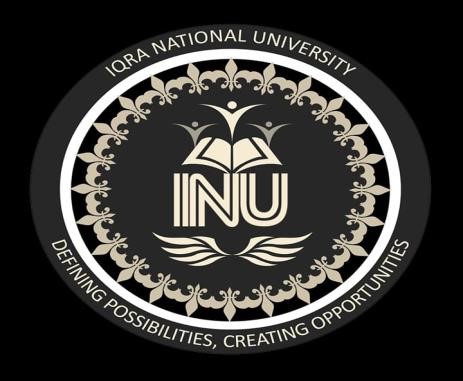                                                 Principle of Accounting          Program            MBA (Non Business)  Submitted to          Maam Maryam Saleem   Submitted by    Jamhad Ali  ID: 16409   Department of      Management ScienceExercise 3.3                                Jamhad Ali             ID no:  16409                                       Gutierrez Construction company                                                  General Journel                                                  November 1st             Date  Particulars           Debit                CreditNovember 1st  Cash           120,000November 1stJoe Gutierrez capital (being investment in business by owner                   120,000November 08Land A/c            70,000November 08Building A/c           58,600November 08Note payable  A/c              95,000November 08Cash A/c              33,600November 08Being purchase of land & building on cashNovember 15Office Equipment A/c             3,200November 15Notes payable A/c               3,200November 15Being purchase office the equipment on CrNovember 21Notes payable A/c             480November 21Office Equipment                480November 21Being return of office EquipmentNovember 25Notes payable A/c              12,000November 25Cash A/c                 12,000November 25Being payment to creditor/suppliersNovember 30Vehicle A/c              9,400November 30Joe Gutierrez capital                  9,400